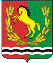 											       АДМИНИСТРАЦИЯ МУНИЦИПАЛЬНОГО ОБРАЗОВАНИЯ КИСЛИНСКИЙ СЕЛЬСОВЕТ  АСЕКЕЕВСКОГО  РАЙОНА  ОРЕНБУРГСКОЙ  ОБЛАСТИ ПОСТАНОВЛЕНИЕ                      село Кисла                                                        №  –пО выявлении правообладателяранее учтенного земельного  участка с кадастровым номером 56:05:0804001:22 В соответствии со статьей 69.1 Федерального закона от 13 июля 2015 года №218-ФЗ "О государственной регистрации недвижимости" администрация муниципального образования Кислинский сельсовет  ПОСТАНОВЛЯЕТ:1. В отношении земельного участка с кадастровым номером56:05:0804001:22 по адресу: Оренбургская область Асекеевский район поселок Муслимовка улица Лесная д.23  в качестве его правообладателя, владеющего данным земельным участком на праве собственности  выявлен Данилюк Дмитрий Алексеевич -05.10.1971года рождения, уроженец  села Асекеево Асекеевского  района Оренбургской области, паспорт серии  5316 № 666796 от 11.10.2016г.  Отдел УФМС России по  Оренбургской области в с. Асекеево. Зарегистрирован по адресу: Оренбургская область, село Асекеево  улица Нариманова  дом 9 , СНИЛС – 134-383-034 40. Глава муниципального образования                                                           В.Л. АбрамовИНФОРМАЦИОННОЕ СООБЩЕНИЕ В соответствии со статьей 69.1 Федерального закона от 13.07.2015г. №218-ФЗ "О государственной регистрации недвижимости" <Данилюк Дмитрий Алексеевич, либо иное заинтересованное лицо вправе представить в письменной форме или в форме электронного документа (электронного образа документа) возражения относительно сведений о правообладателе ранее учтенного объекта недвижимости, указанных в ПРОЕКТЕ Постановления, с приложением обосновывающих такие возражения документов (электронных образов таких документов) (при их наличии), свидетельствующих о том, что такое лицо не является правообладателем указанного объекта недвижимости, в течение тридцати дней со дня получения указанным лицом проекта решения.При отсутствии возражения относительно сведений о правообладателе ранее учтенного объекта недвижимости, указанных в ПРОЕКТЕ Постановления, по истечении сорока пяти дней со дня получения Данилюк Дмитрия Алексеевича  указанного Проекта, администрацией муниципального образования Кислинский сельсовет будет принято решение о выявлении как,  Данилюк Дмитрия Алексеевича правообладателя ранее учтенного объекта недвижимости с кадастровым номером 56:05:0804001:22